Приложение № 2 к Постановлению администрацииАнтиповского сельского поселения от  13.12.2023  года   № 76-пСХЕМА размещения площадок накопления твердых коммунальных отходов на территории  Антиповского сельского поселения.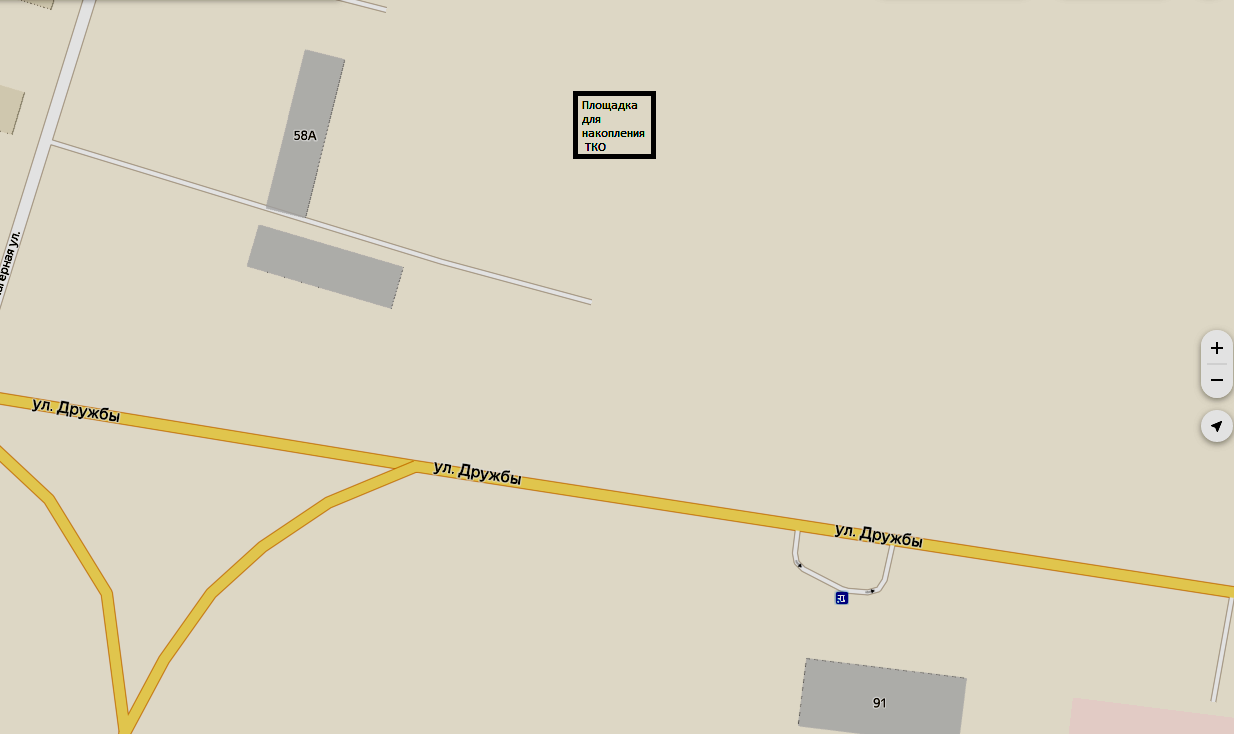 Площадка № 1, ул. Дружбы, д. 58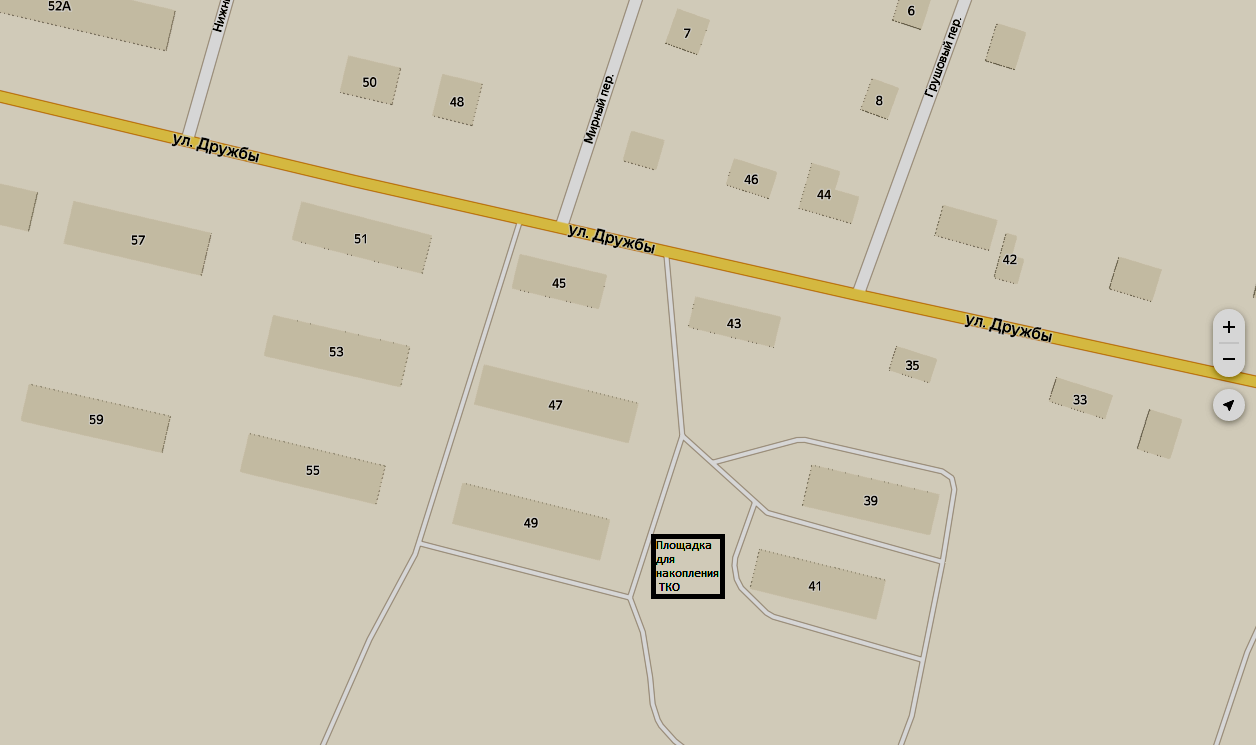 Площадка № 3,  ул. Дружбы, между домами 39,41 и 47,49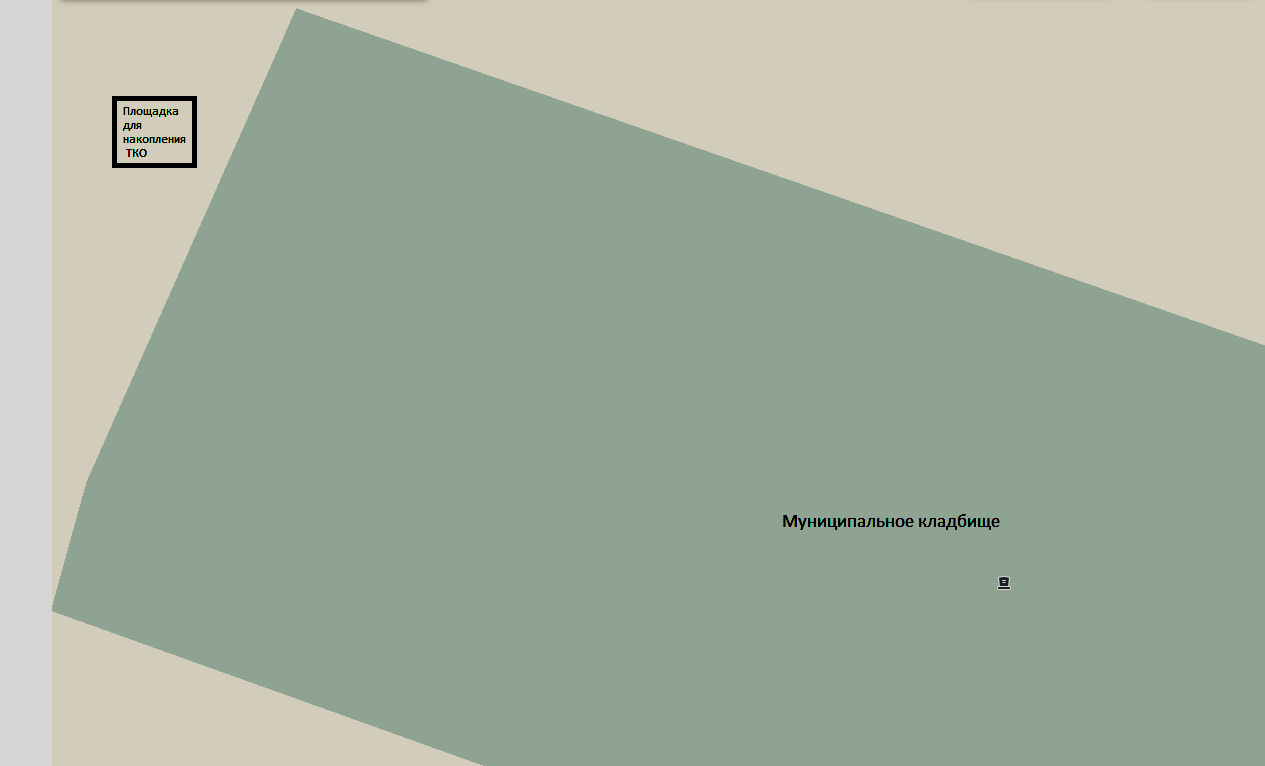 Площадка № 2, ул. Северо-западная окраина селаПлощадка №  4, ул. Дружбы, д. 54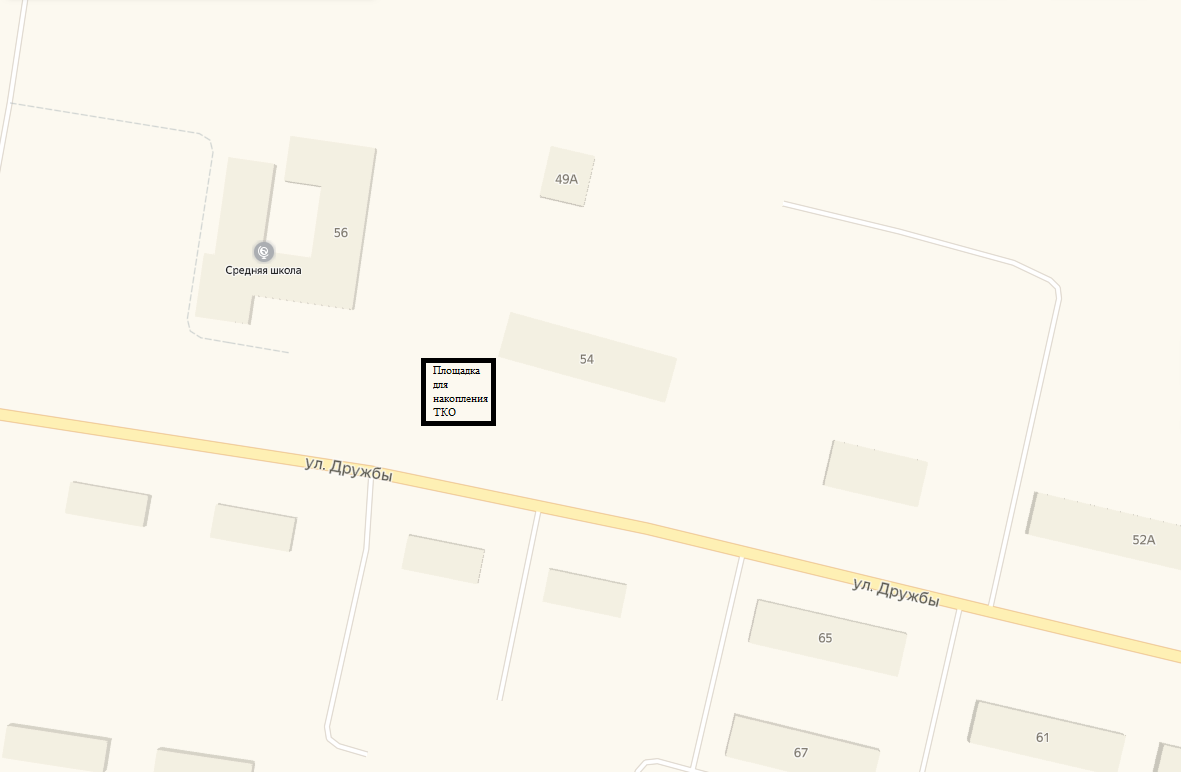 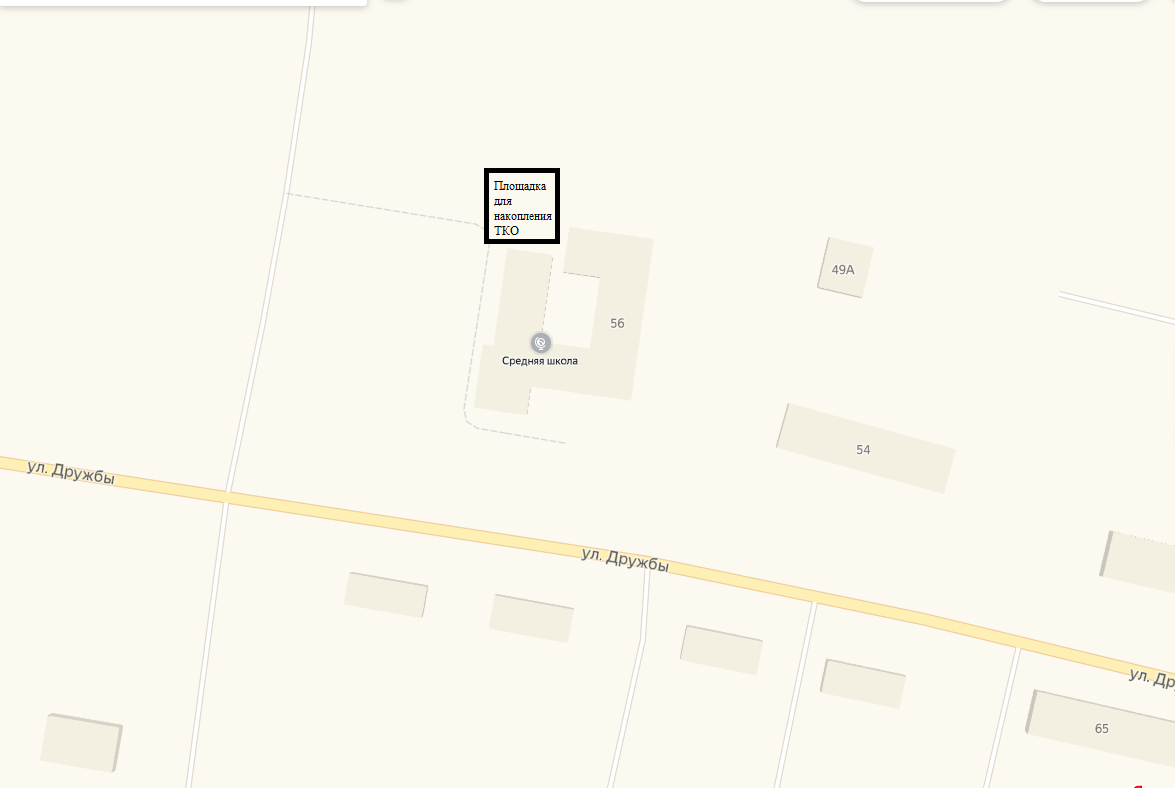 Площадка № 5, ул. Дружбы, д. 56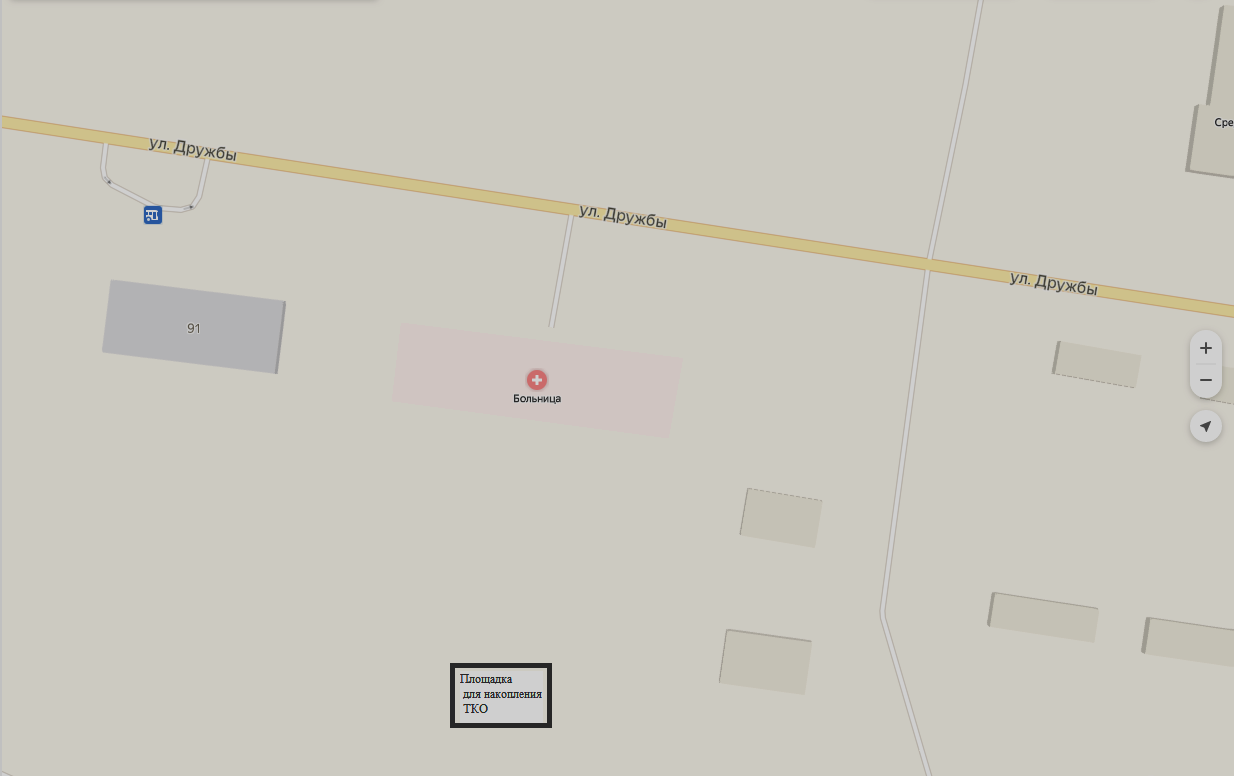 Площадка № 6, ул. Дружбы, д. 89а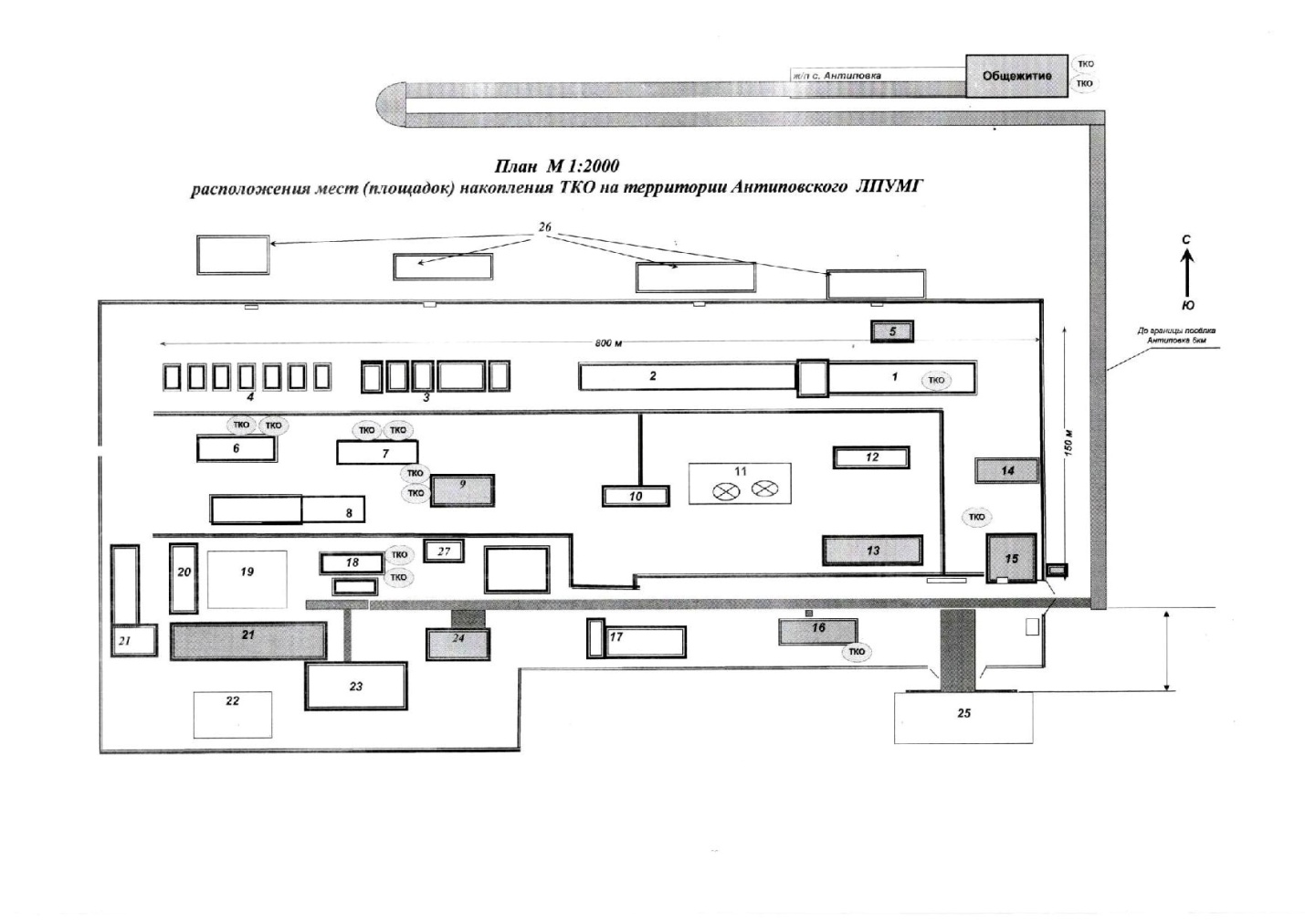 Площадки № 7, территория компрессорная станция Антиповка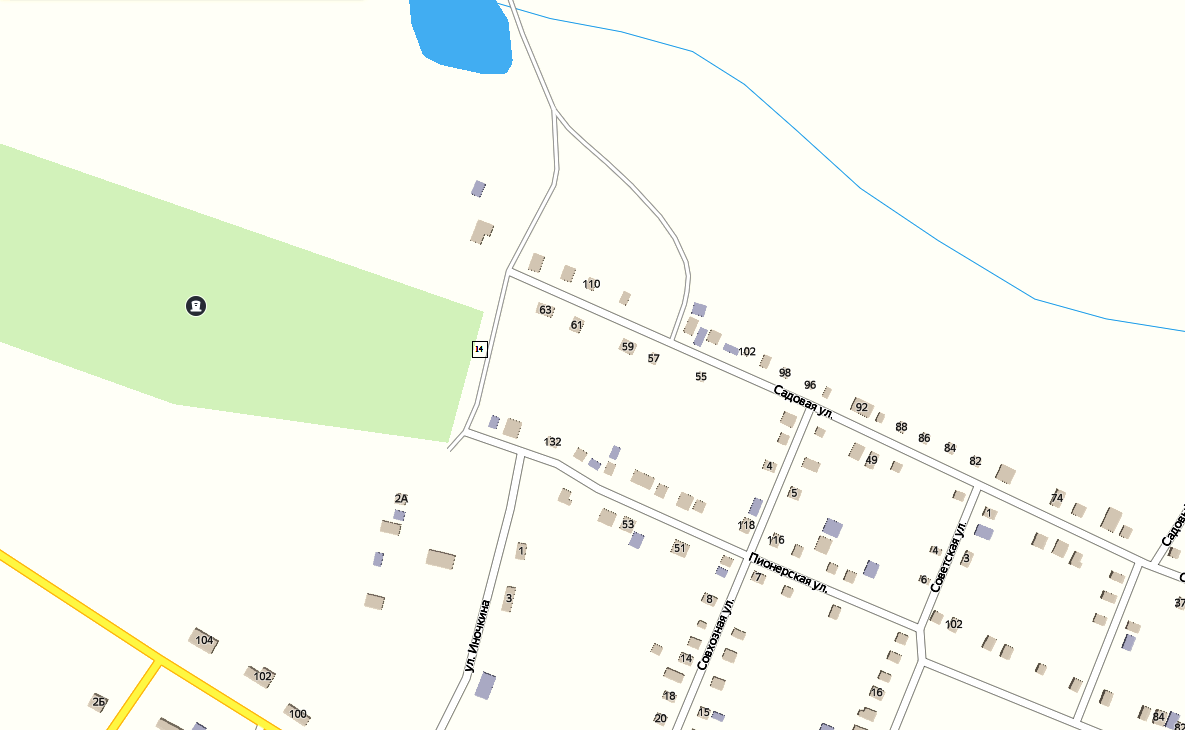 Площадка № 8, ул. Садовая, 80 м южнее д. 116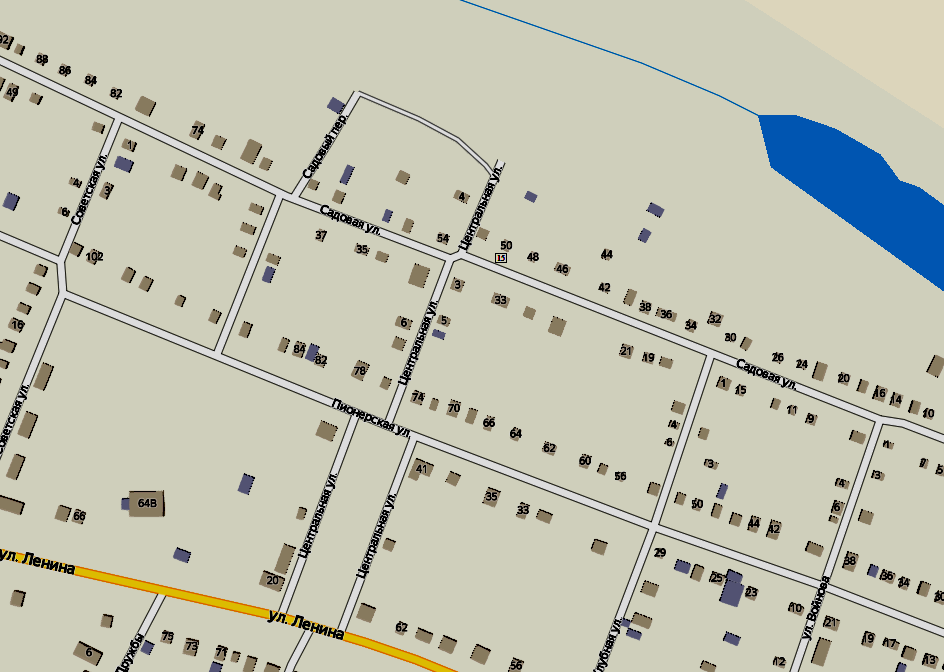 Площадка № 9, ул. Садовая, 15 м южнее д. 50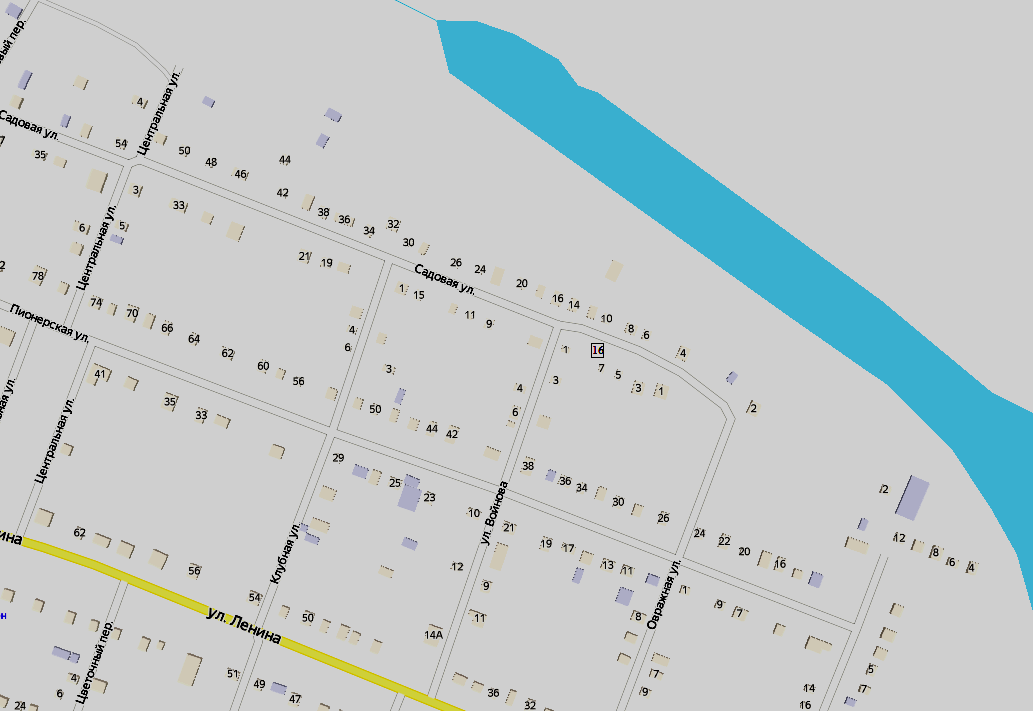 Площадка № 10, ул. Садовая, 13 м южнее д. 10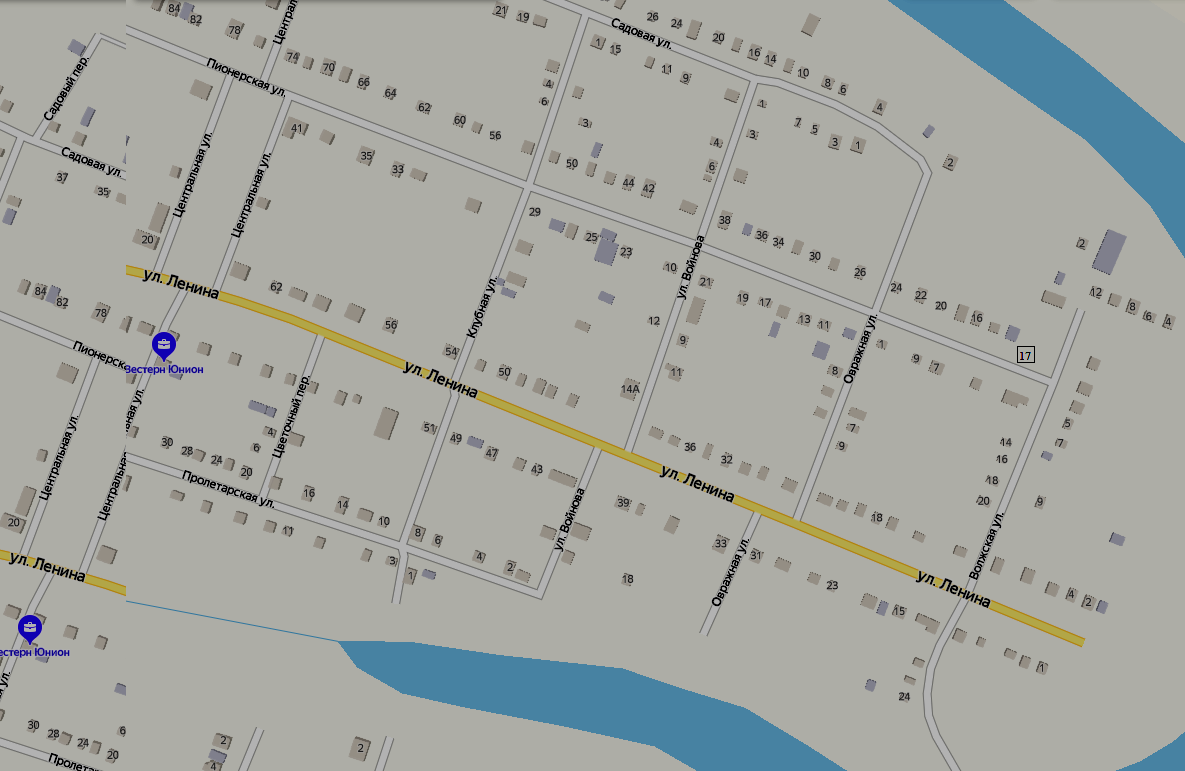 Площадка № 11, ул. Пионерская, 20 м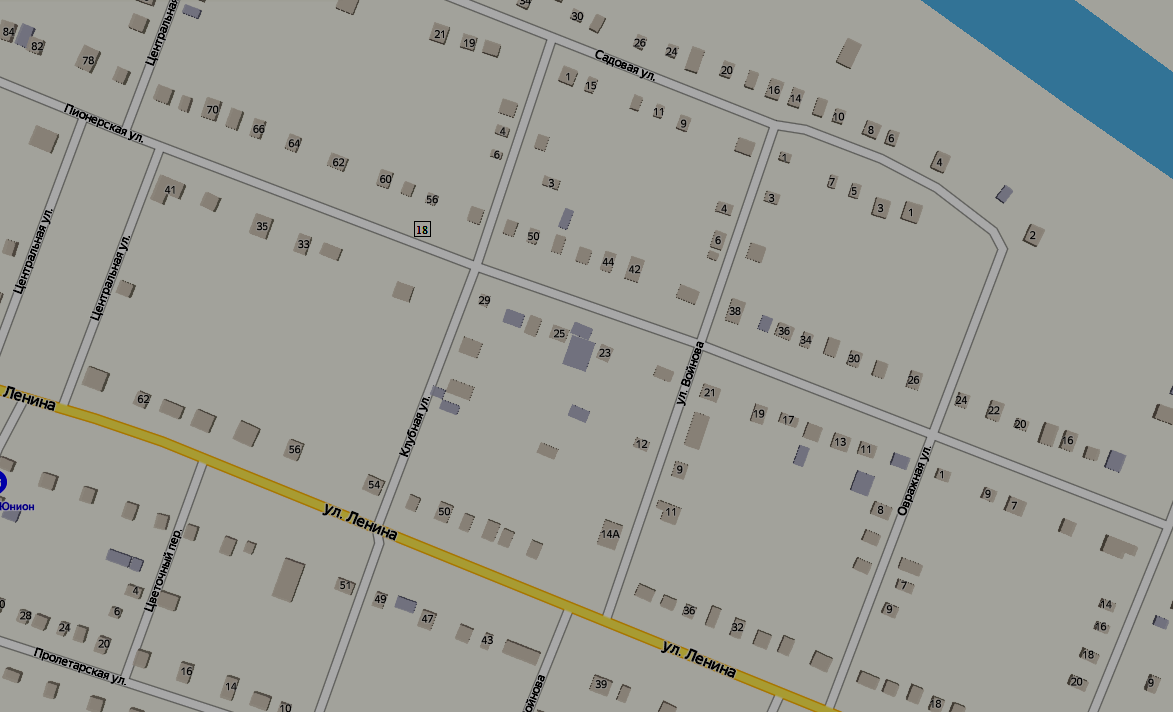 Площадка № 12, ул. Пионерская, 15 м севернее д. 31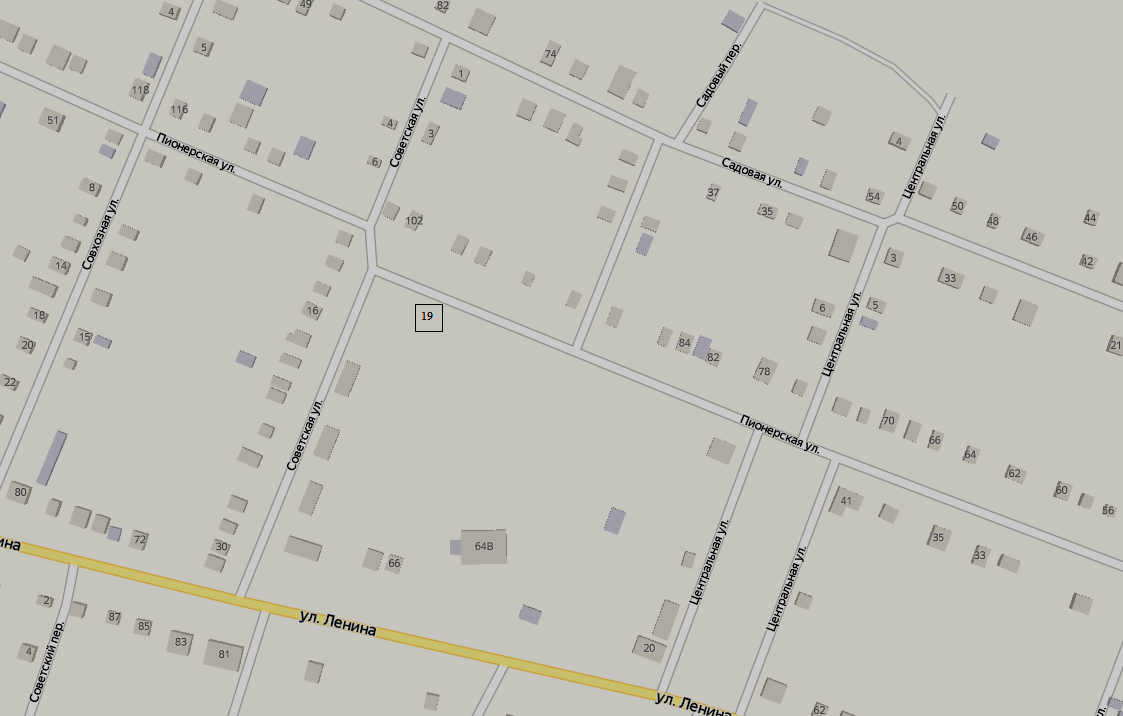 Площадка № 13, ул. Пионерская, южнее д. 98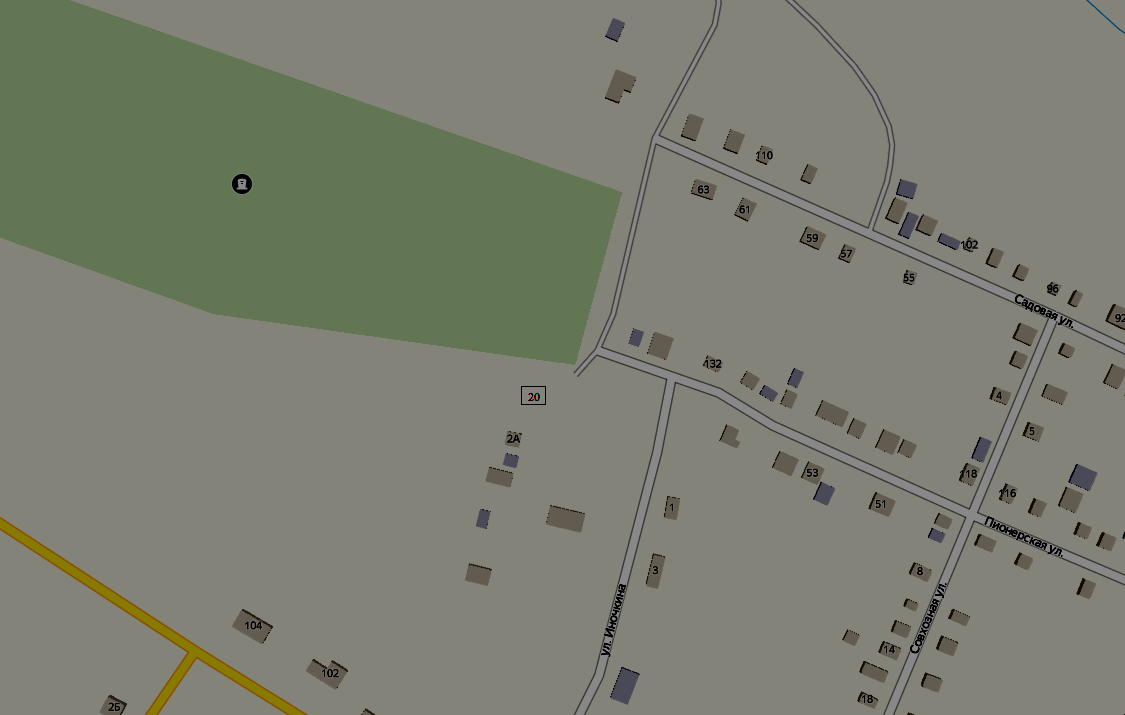 Площадка № 14, ул. Пионерская, 65 м юго-западнее д. 134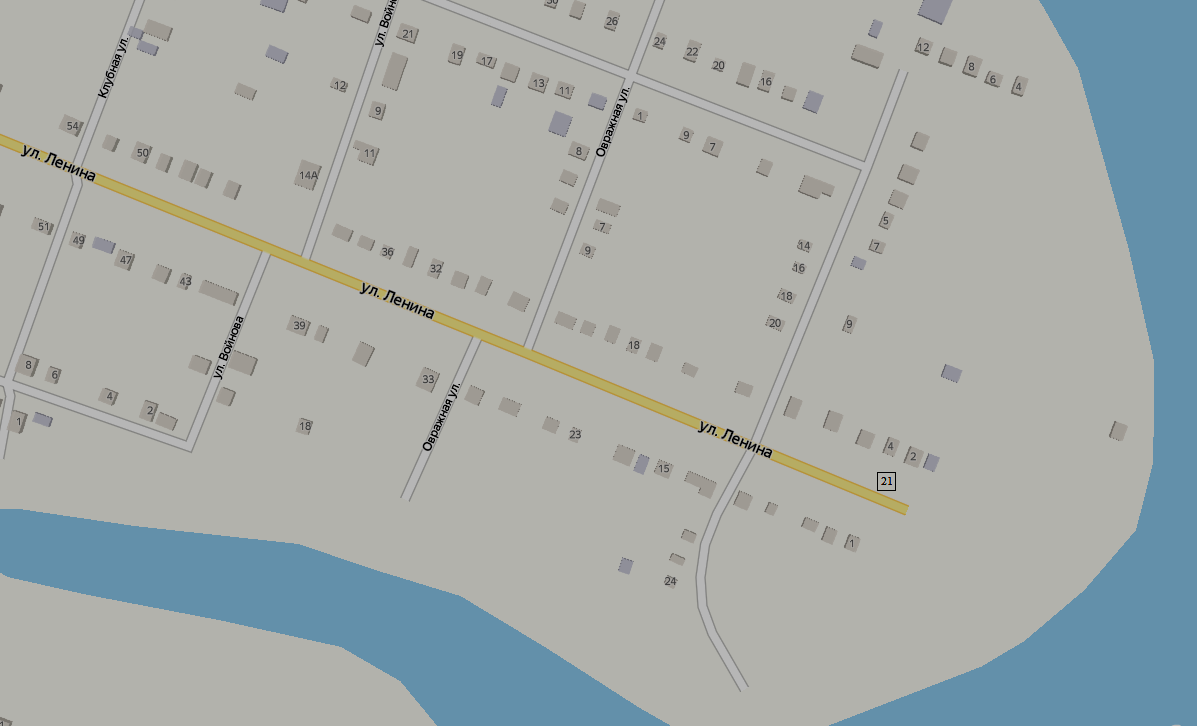 Площадка № 15, ул. Ленина, 40 м севернее д. 4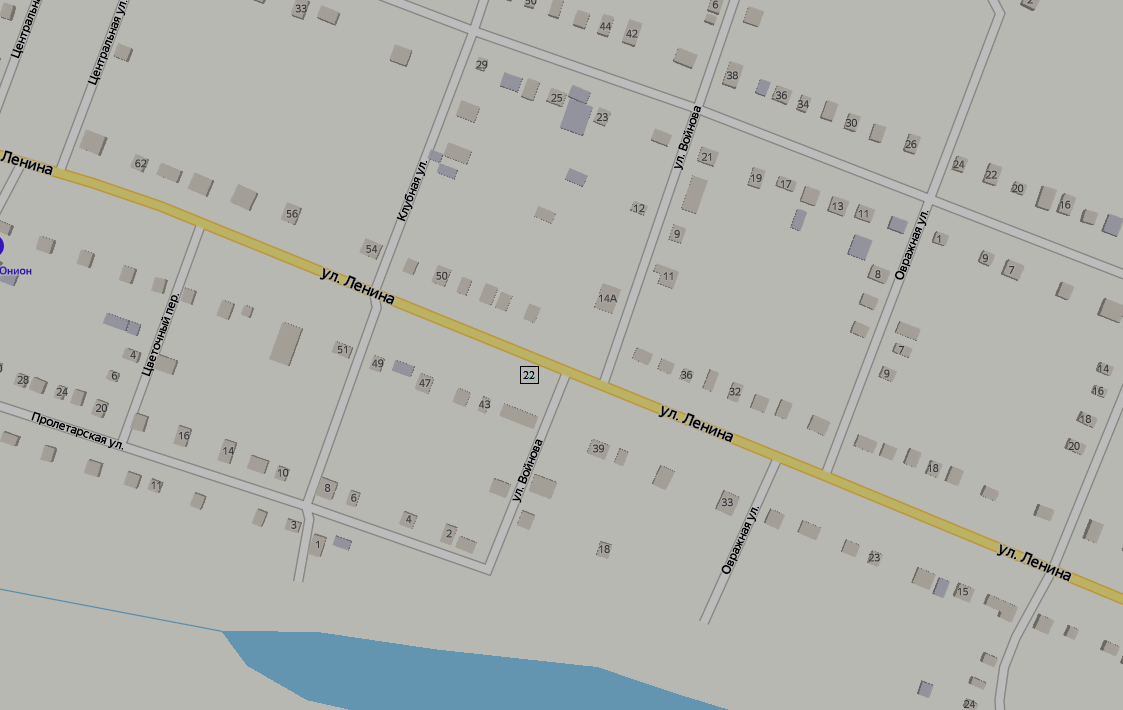 Площадка № 16, ул. Ленина, 30 м южнее д. 42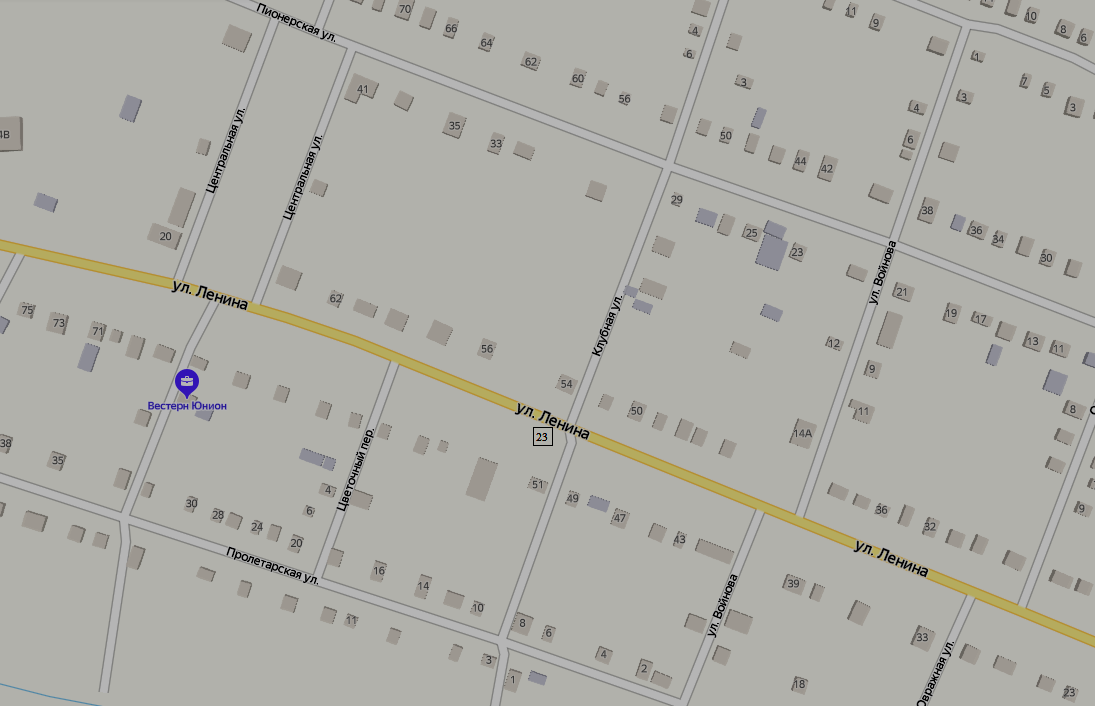 Площадка № 17, ул. Ленина, 25 м южнее д. 54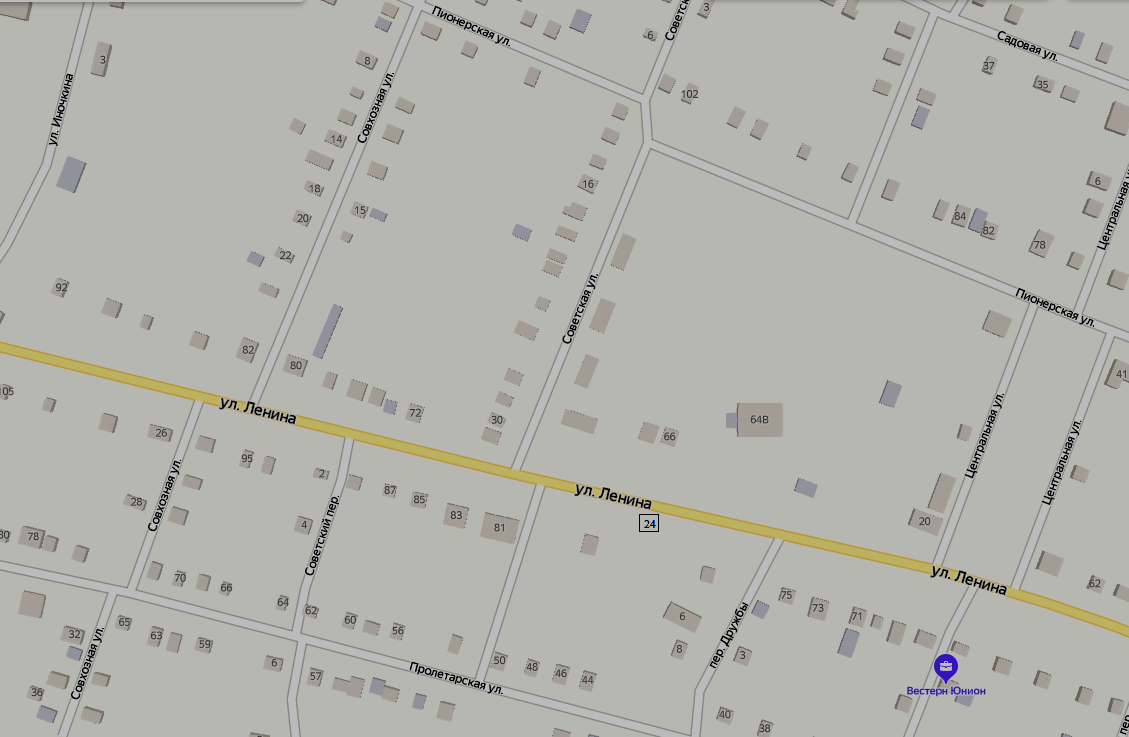 Площадка № 18, ул. Ленина, 50 м южнее д. 66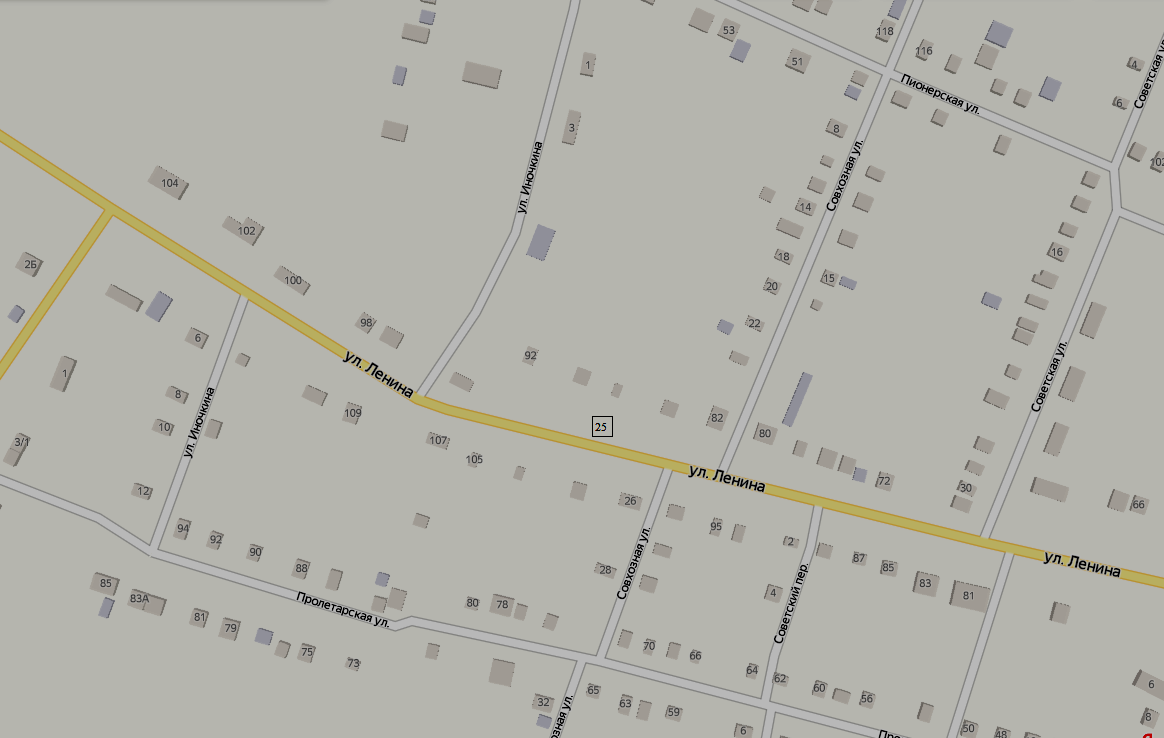 Площадка № 19, ул. Ленина, 33 м южнее д. 88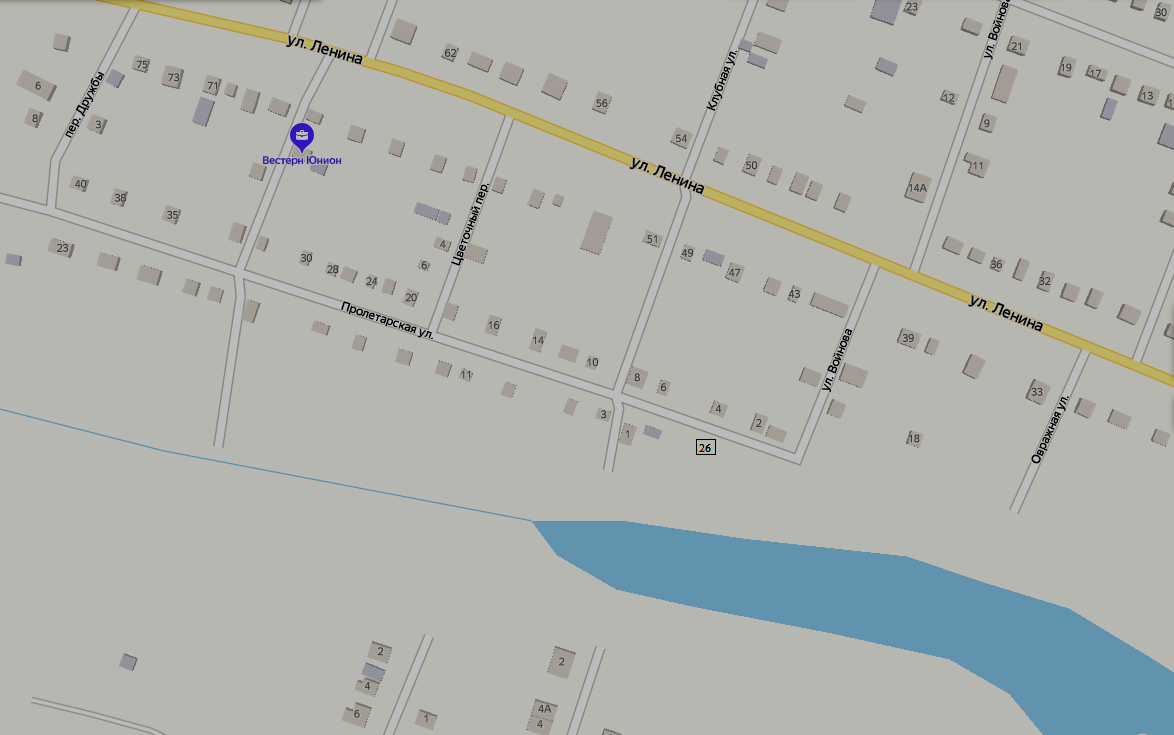 Площадка № 20, ул. Пролетарская, 15 м южнее д. 4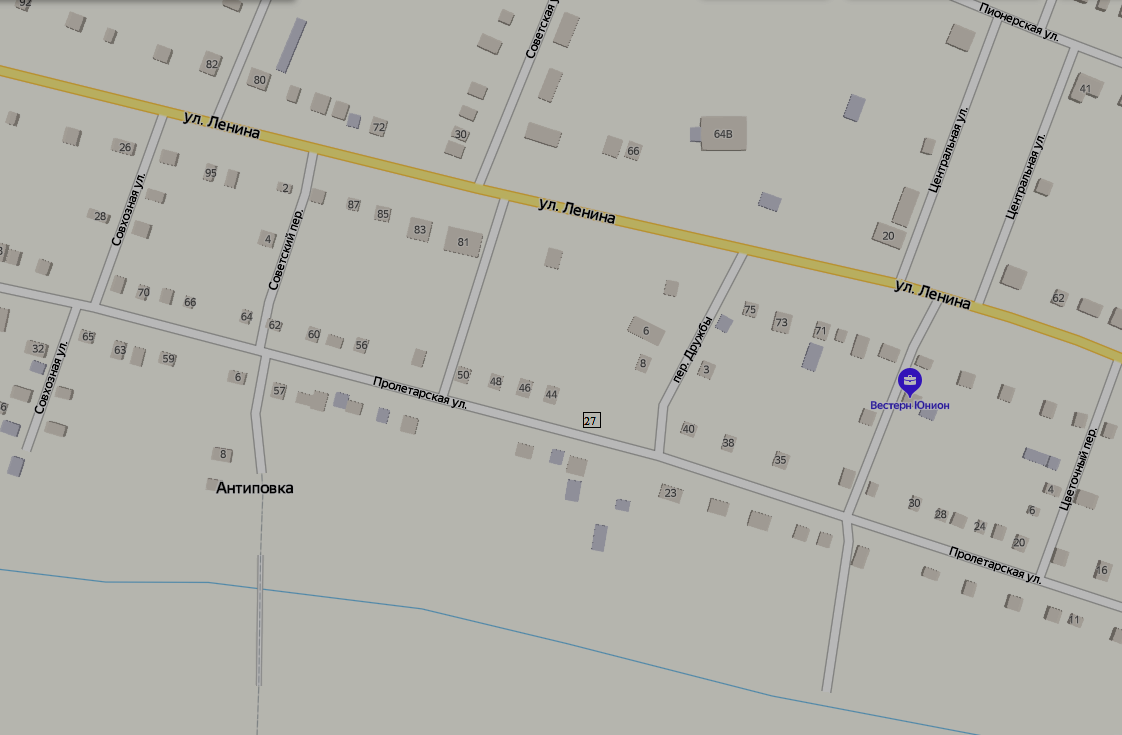 Площадка № 21, ул. Пролетарская, 30 м севернее д. 41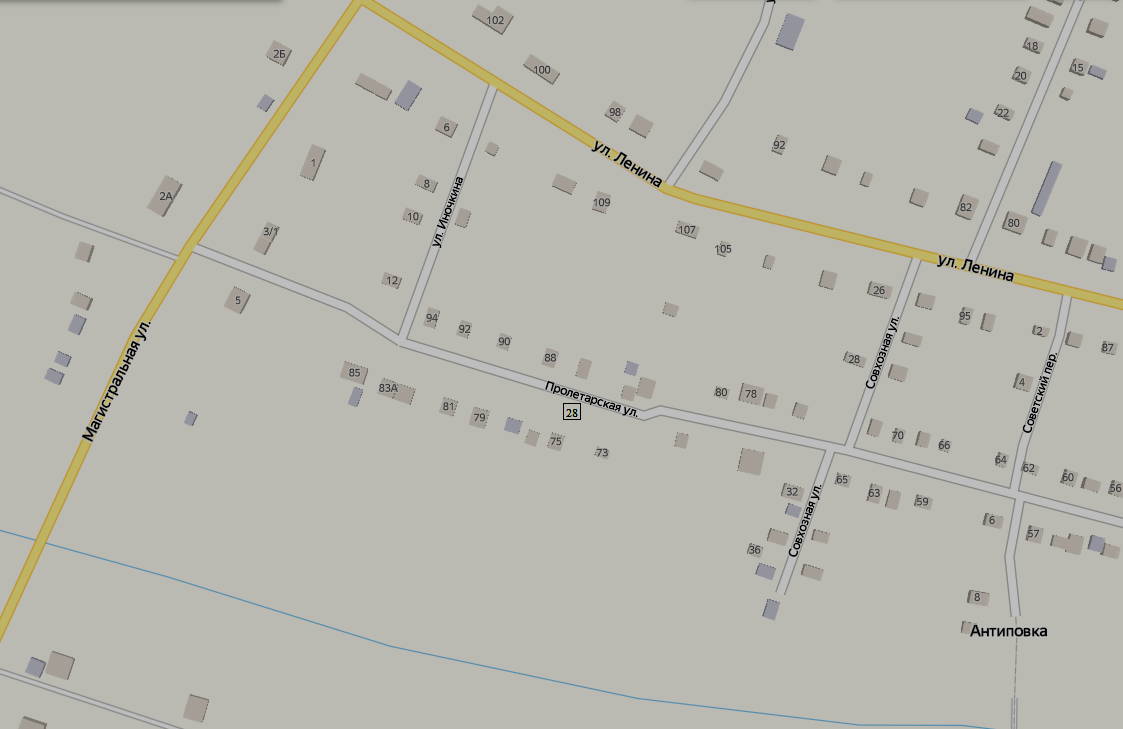 Площадка № 22,  ул. Пролетарская, 30 м южнее  д. 86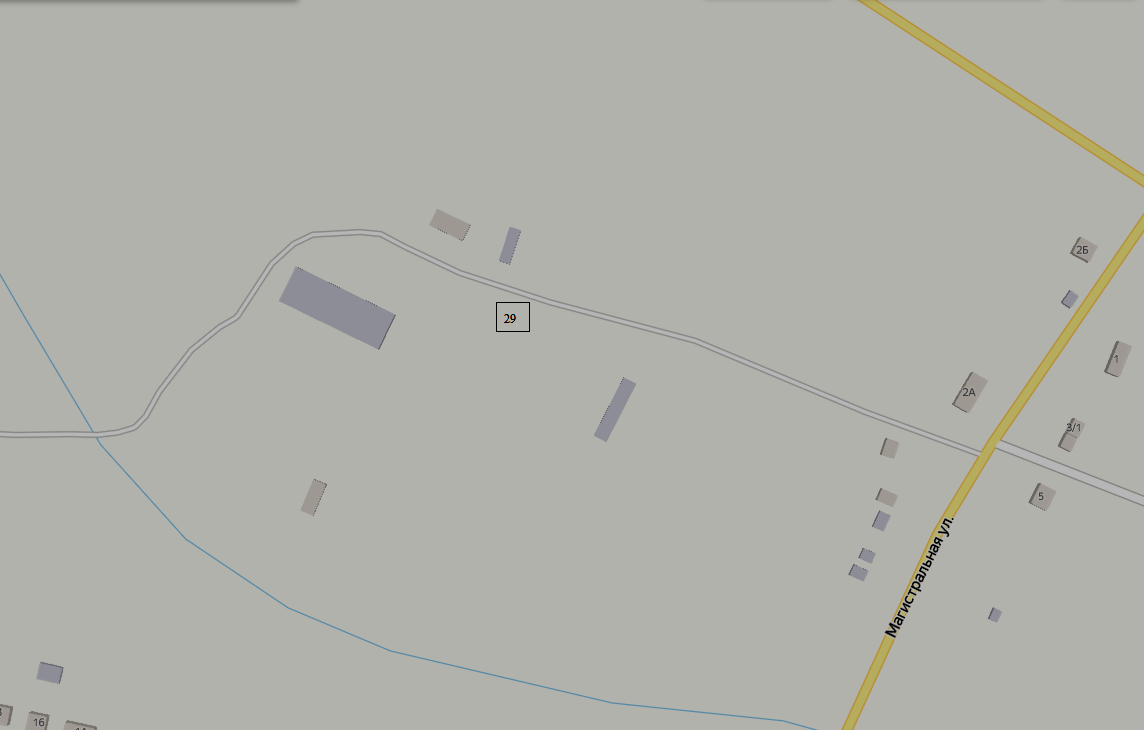 Площадка № 23, ул. Пролетарская, 50 м западнее  д. 89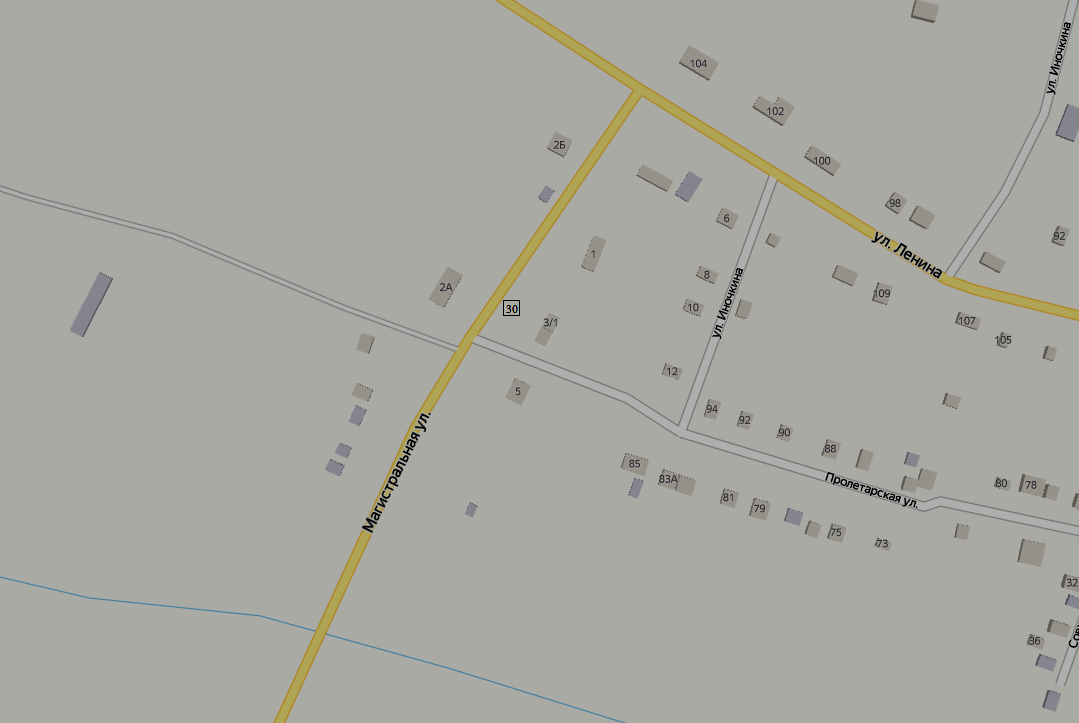 Площадка № 24, ул. Магистральная,     15 м западнее д.3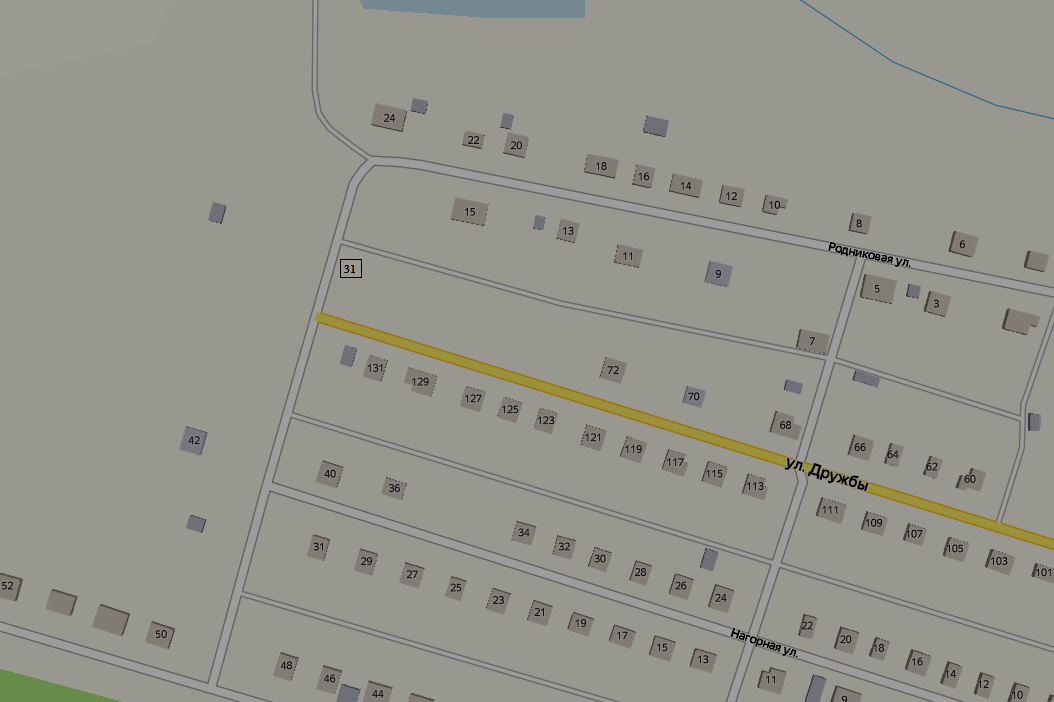 Площадка № 25, ул. Родниковая, 100 м южнее д. 24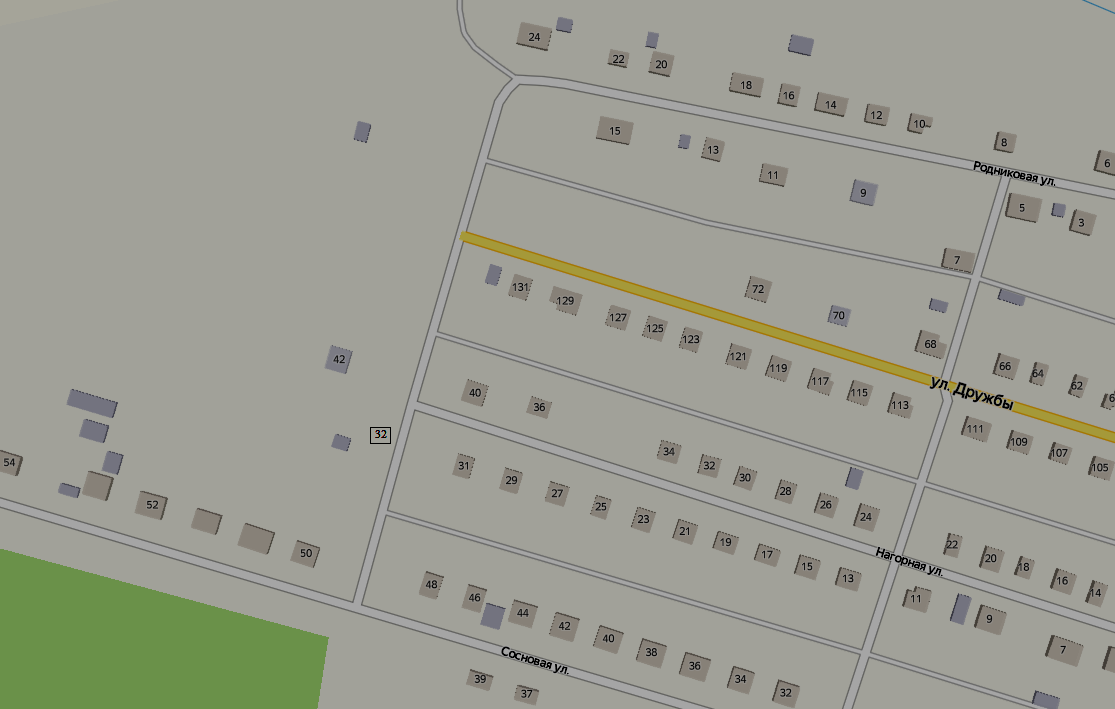 Площадка № 26,  ул. Нагорная, 35 м западнее д. 31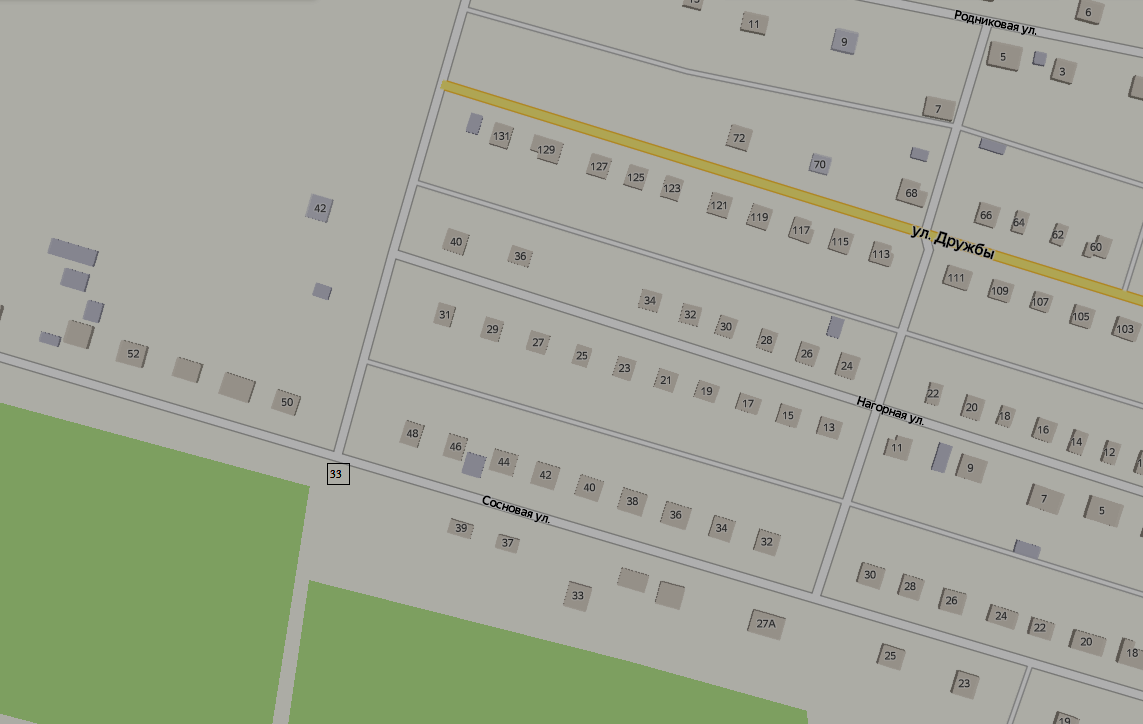 Площадка № 27, ул. Сосновая, 20 м южнее д. 48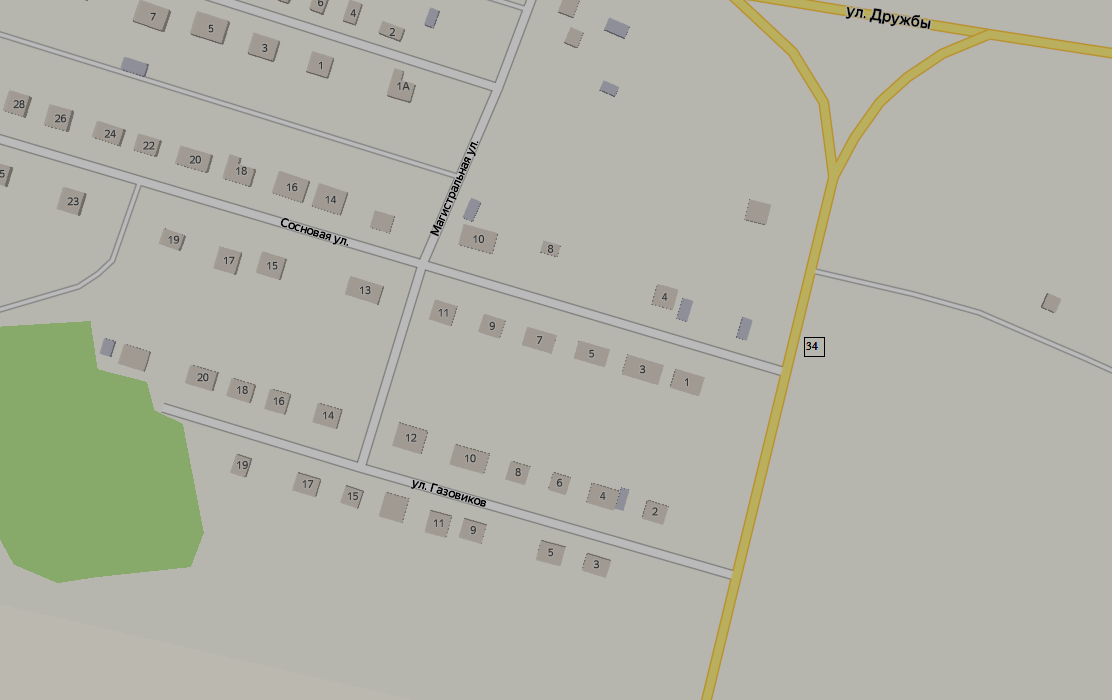 Площадка № 28, ул. Сосновая, 50 м восточнее д. 2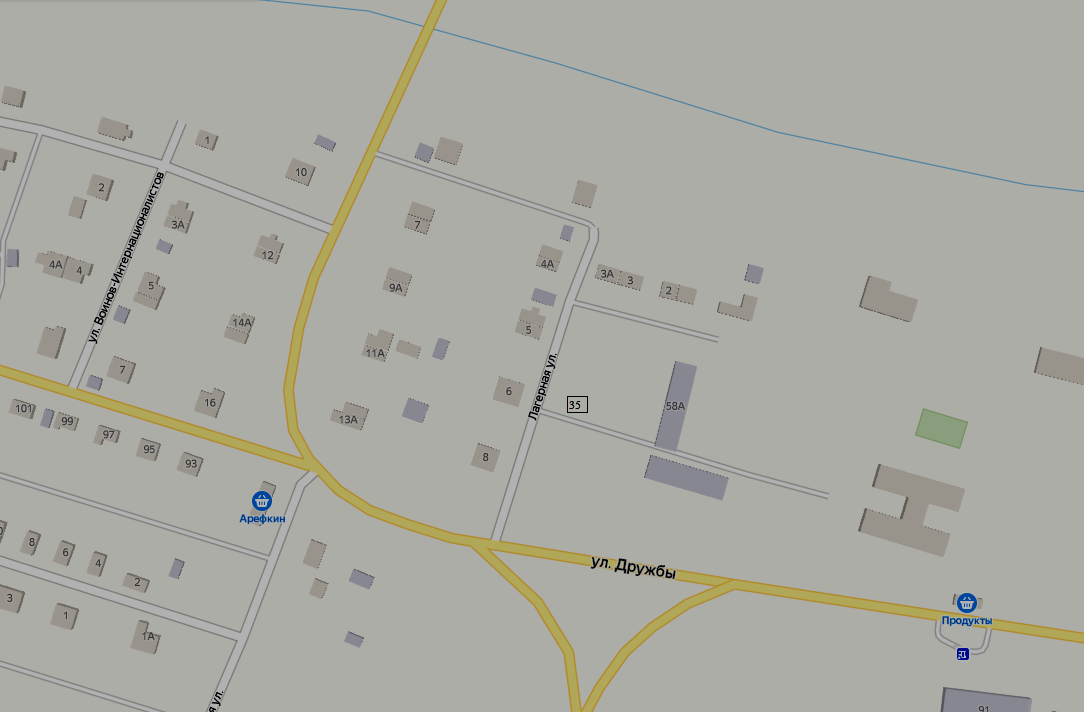 Площадка № 29,  ул. Лагерная, 70 м восточнее д. 6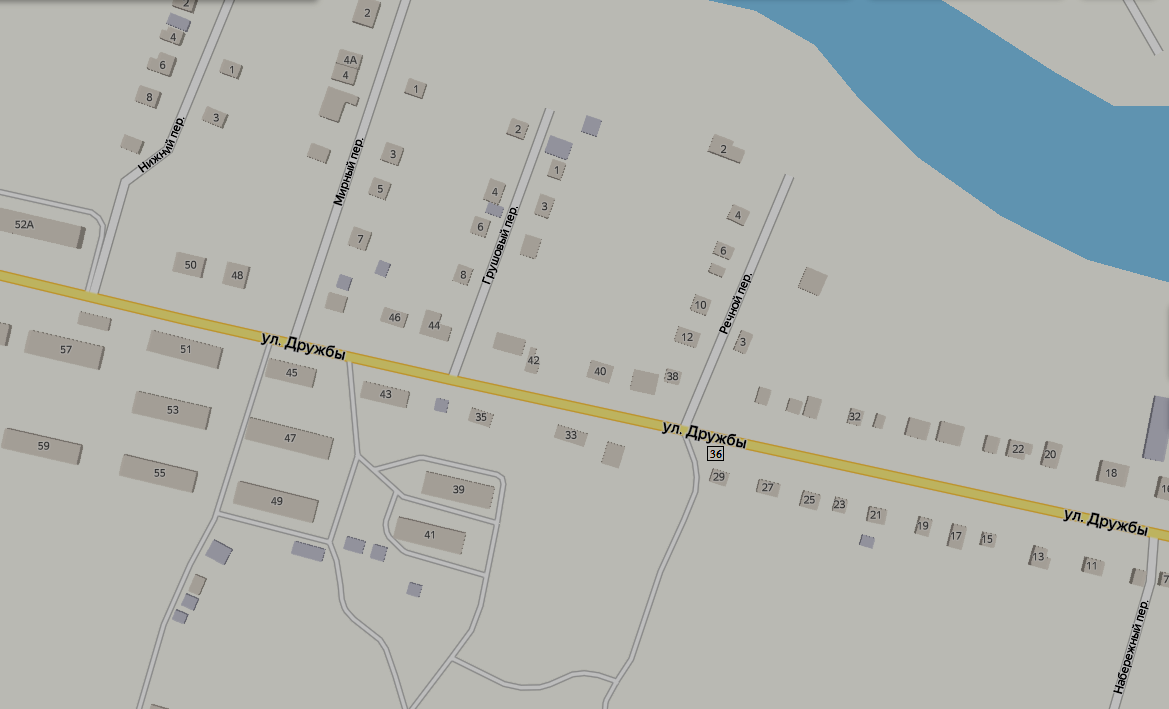 Площадка № 30, ул. Дружбы, 15 м северо-западнее д. 29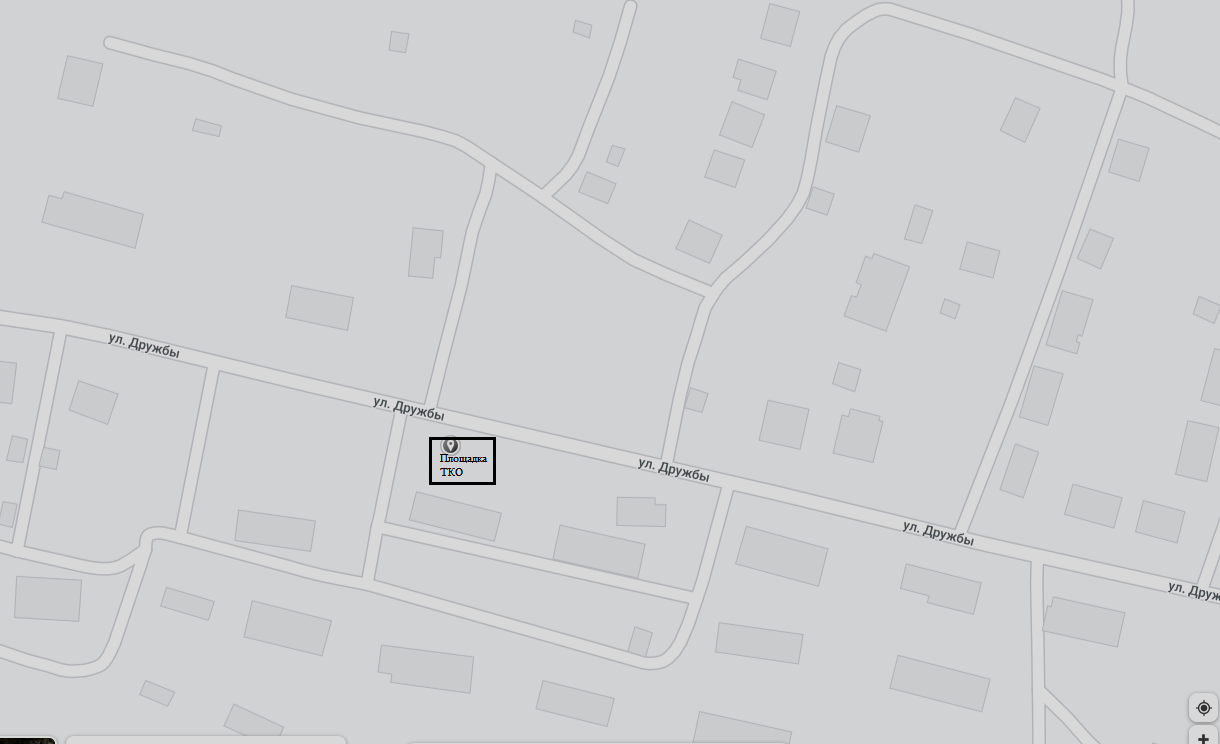 Площадка №31, ул. Дружбы, 20 м севернее д. 61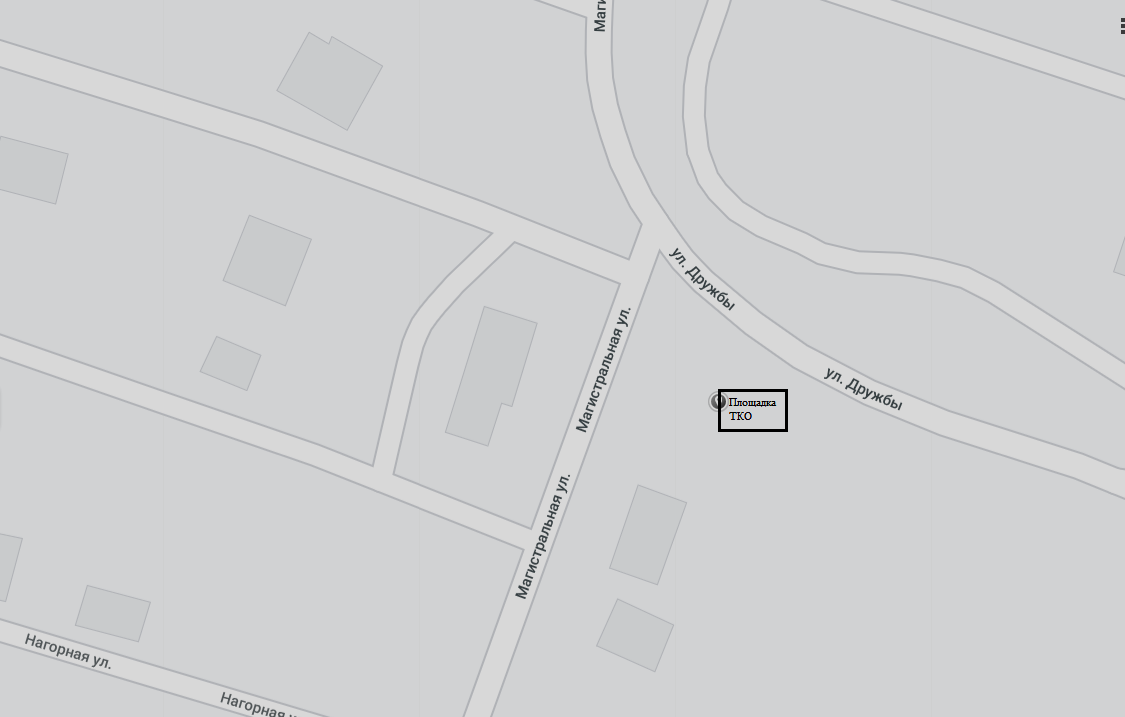 Площадка №32, ул. Дружбы 40 м восточнее д. 93аПлощадка №33, 1-2 км южнее с. Антиповка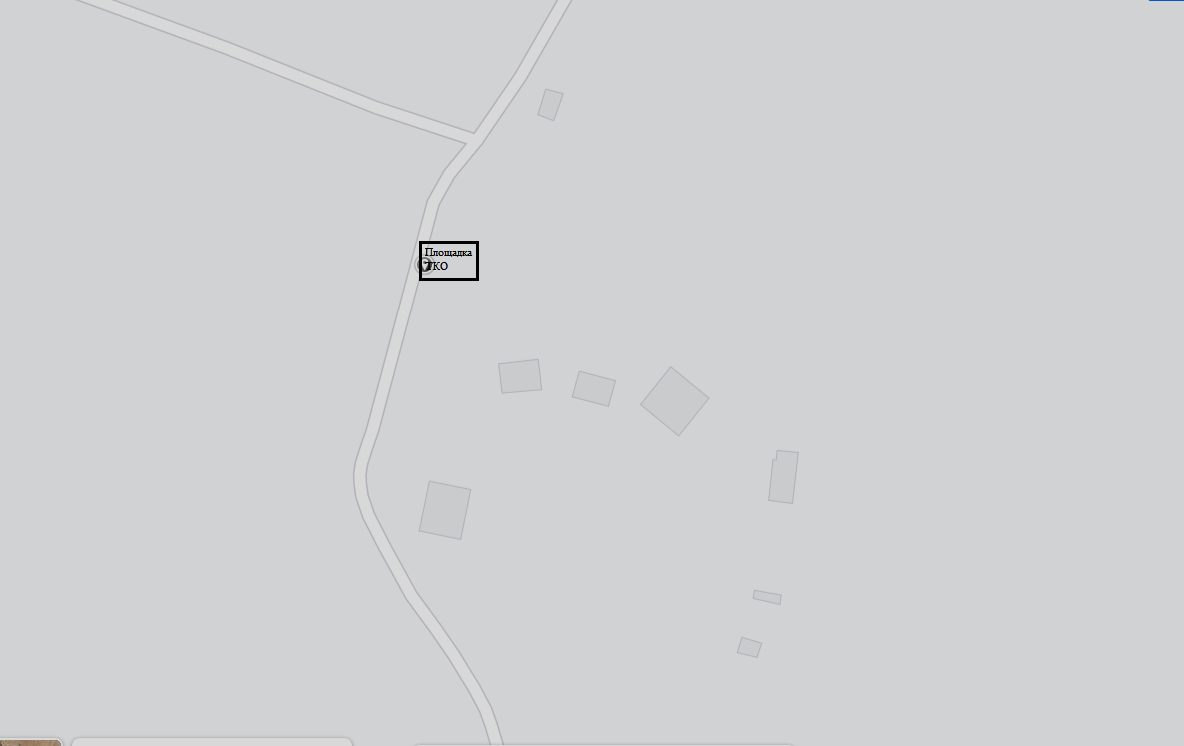 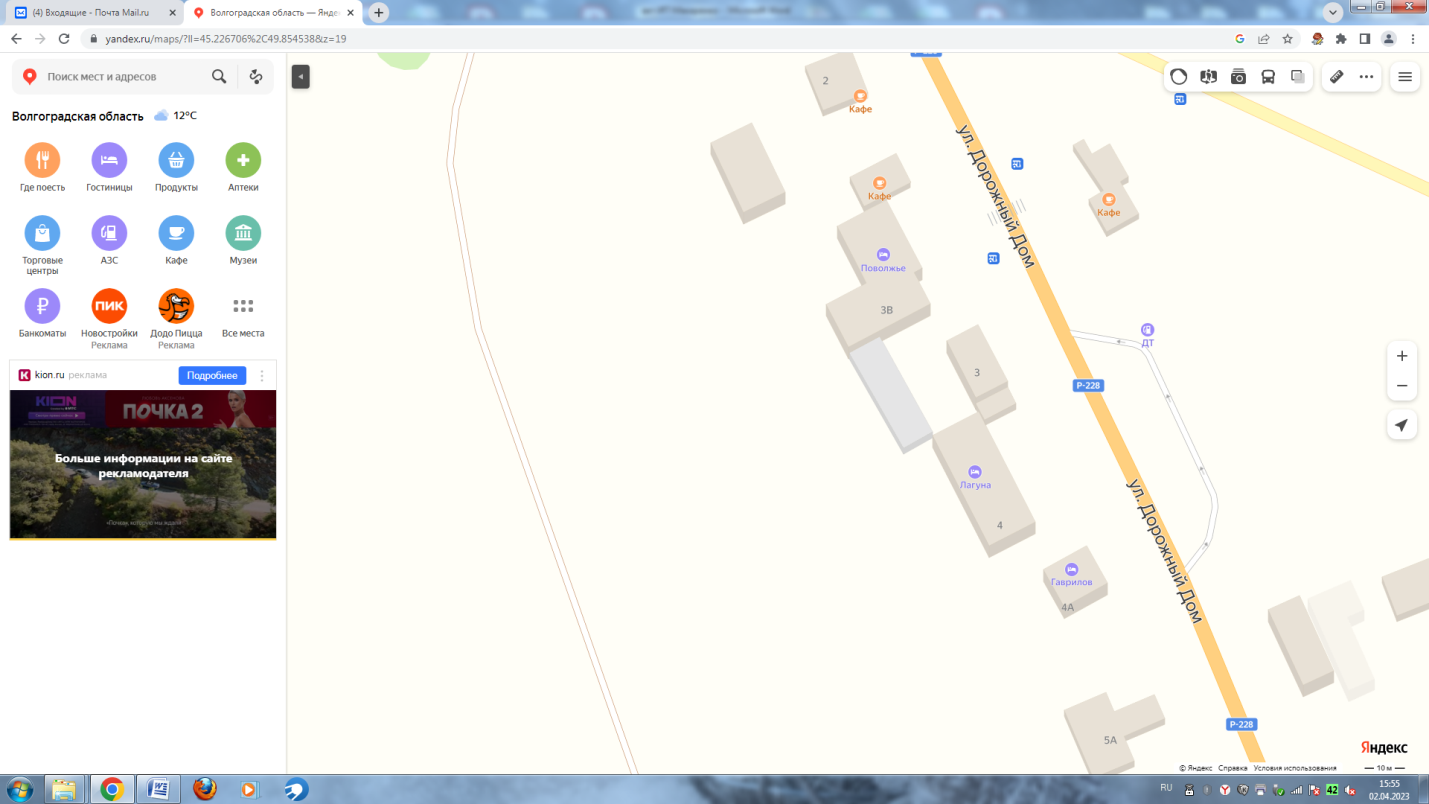 Площадка № 34, с. Антиповка, ул. Дорожный дом, 3.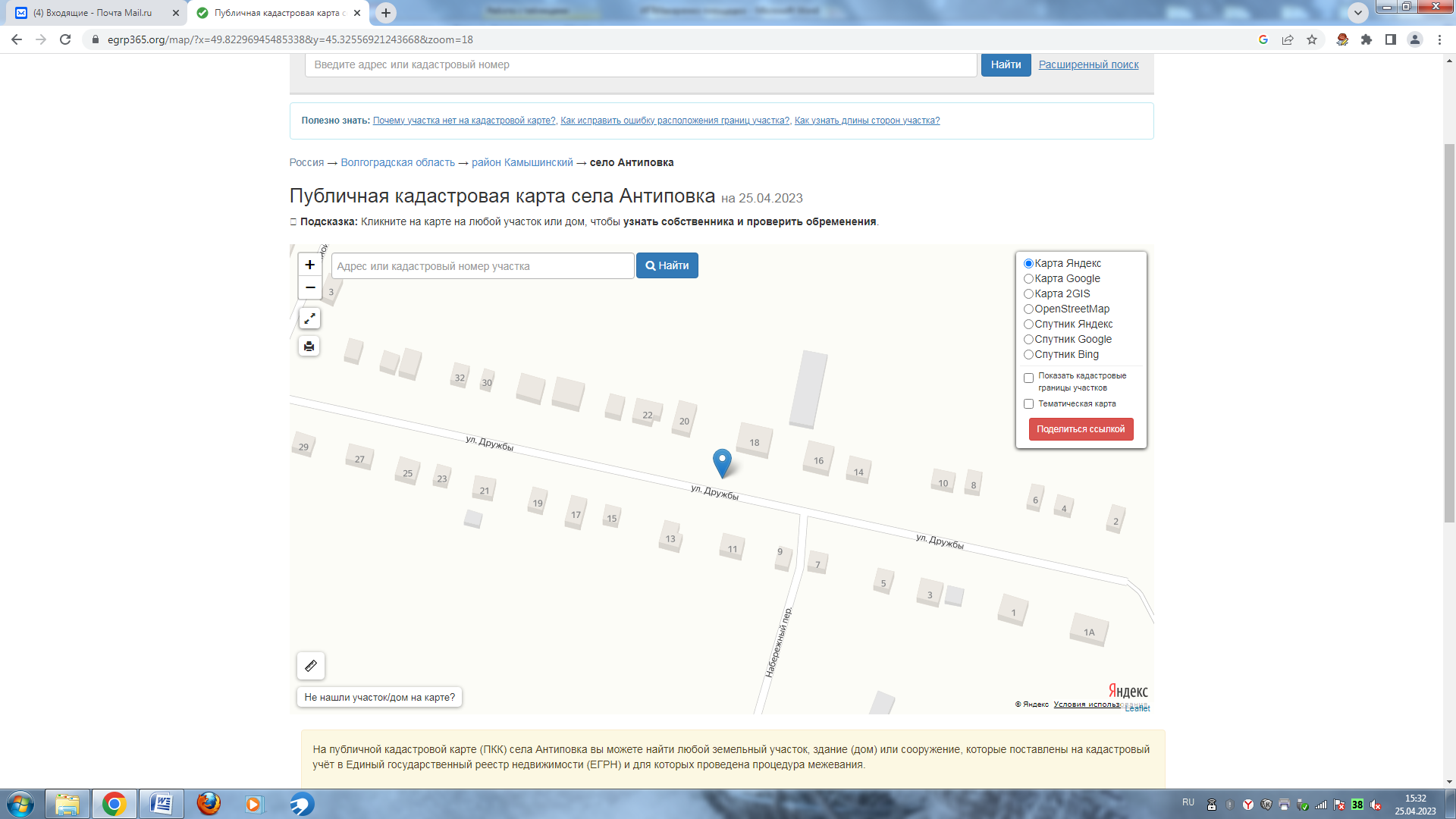 Площадка № 35 с. Антиповка, ул. Дружбы, напротив дома № 18.